	     เดือน ๒๕XXเรื่อง	ขอส่งรายงานวิจัยฉบับสมบูรณ์ เรียน 	ผู้อำนวยการหน่วยบริหารและจัดการทุนด้านการพัฒนากำลังคนและทุนด้านการพัฒนาสถาบันอุดมศึกษา 
	การวิจัยและการสร้างนวัตกรรมอ้างถึง	สัญญารับทุนเลขที่ XXXXXXXXXX ลงวันที่ 			สิ่งที่ส่งมาด้วย	1. รายงานฉบับสมบูรณ์ จำนวน X ชุด		2. เอกสารประกอบอื่นๆ (ถ้ามี)		ตามสัญญาที่อ้างถึง หน่วยบริหารและจัดการทุนด้านการพัฒนากำลังคนและทุนด้านการพัฒนาสถาบันอุดมศึกษา การวิจัยและการสร้างนวัตกรรม (บพค.) ได้อนุมัติทุนสนับสนุนโครงการ ภายใต้แผนงาน    ชื่อแผนงาน        โปรแกรมที่    XX       ชื่อโปรแกรม         ประจำปีงบประมาณ XXXX  ให้แก่ จุฬาลงกรณ์มหาวิทยาลัย เพื่อดำเนินโครงการ เรื่อง “           ชื่อโครงการ         ” โดยมี        ชื่อหัวหน้าโครงการ         คณะ/สถาบัน                เป็นผู้รับผิดชอบโครงการ จำนวนเงิน   XXXXXXX  บาท ( 	 ) ระยะเวลาดำเนินโครงการ X ปี ตั้งแต่วันที่ 	  ถึงวันที่ 	 ความแจ้งแล้วนั้น    		จุฬาลงกรณ์มหาวิทยาลัย ได้จัดทำรายงานฉบับสมบูรณ์เสร็จเรียบร้อยแล้ว รายละเอียดดังสิ่งที่ส่งมาด้วย ในการนี้จึงขอส่งมาเพื่อพิจารณาตามที่เห็นสมควรต่อไป พร้อมขออนุมัติเบิกเงินงวดสุดท้าย จำนวน XXXXXX บาท 
(			) เพื่อดำเนินการปิดโครงการวิจัยต่อไป               		จึงเรียนมาเพื่อโปรดพิจารณาและดำเนินการต่อไป จักขอบคุณยิ่ง                                                                  	      ขอแสดงความนับถือ                                  (ศาสตราจารย์ ดร.จักรพันธ์  สุทธิรัตน์)                                                 รองอธิการบดี                                          ปฏิบัติการแทนอธิการบดีฝ่ายยุทธศาสตร์และพันธกิจแหล่งทุน สำนักบริหารวิจัยโทรศัพท์  02 218 0239 (บุษบา)ที่ อว ๖๔/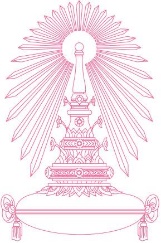  จุฬาลงกรณ์มหาวิทยาลัย ถนนพญาไท กรุงเทพฯ 10300